T+1 Steering Committee (T1SC)AgendaNovember 18, 2021 at 12:30 PM ETIntroduction of T+1T+1 Organization in CanadaT+1 Steering Committee DRAFT MandateT+1 Steering Committee MembershipT+1 Working Group DRAFT MandatesOperationsLegal/RegulatoryMutual Funds (still a work in progress)Education/CommunicationsCCMA FundingOther BusinessNext Meeting		December 16, 2021 	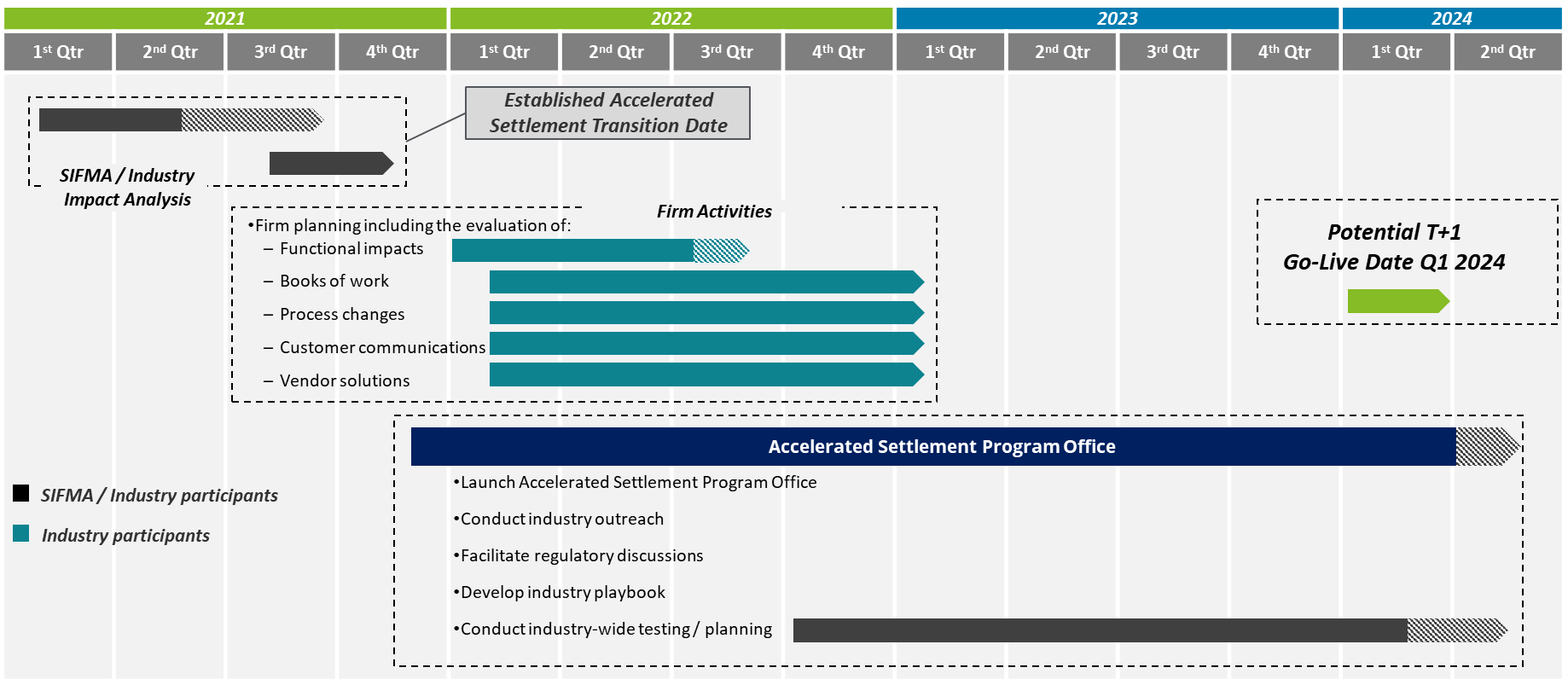 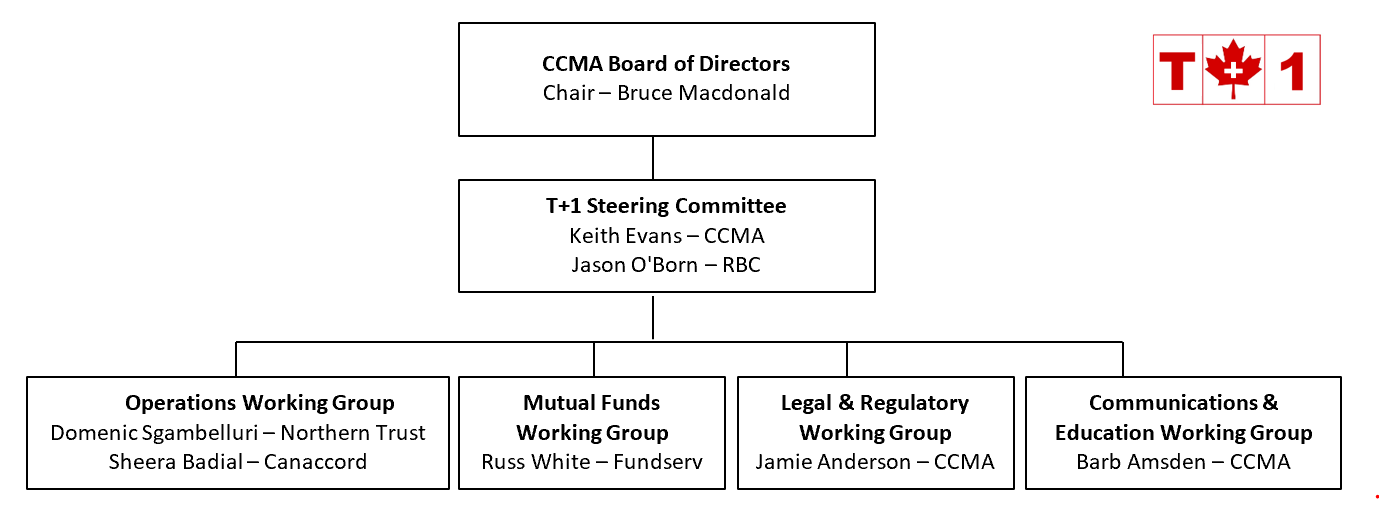 T+1 Steering Committee (T1SC)Mandate for T+1 Initiative OverviewThe T+1 Steering Committee (“T1SC”) has been mandated to co-ordinate an industry-wide effort to shorten the securities settlement cycle from the current two day period, or T+2, to a one day period, or T+1. The T1SC will identify legal and regulatory changes, systems, processes and procedural changes, and ensure effective communication and education of the overall Canadian financial services industry.The Canadian T+1 initiative is being coordinated in concert with the United States.  The joint Canadian-American implementation date is targeted for Q4 – 2023 to Q2 - 2024.CompositionThe T1SC membership is open to individuals representing firms and organizations with an interest in the T+1 initiative.  These firms and organizations include the buy-side, custodians, sell-side, service providers, industry utilities, self-regulatory organizations, and other regulatory bodies.Reporting StructureThe T1SC reports to the CCMA Board of Directors via the Executive Director/Co-Chair of the T1SC.ResponsibilitiesThe T1SC will, or will oversee working groups that will:identify all areas (system development, procedure, process, etc.) that need to be addressed, identify the various solutions to the above, gain industry agreement on required standards, identify regulatory changes,agree on timelines, coordinate activities to complete the tasks, educate those in need of education, be a spokesperson for the T+1 initiative, plan the industrywide testing that will be needed to ensure readiness,coordinate with the U.S. to ensure a lock-step approach with regards to implementation.GovernanceMeetings will be called by one of the Co-Chairs.  Notices calling meetings and agendas will be sent to all T1SC members/observers.  Meetings will be minuted and attendance recorded.  Meeting minutes will be tabled with the T1SC for approval.  There is no set minimum quorum requirement for meetings.  Minutes and decisions of the T1SC may be posted on the CCMA website.Proposed T1SC Membership ListBuy Side	Mark Austin			Connor, Clark and Lunn Financial GroupKatie Walmsley		PMAC (Portfolio Management Association of Canada)	Pamela Egger		IFIC		TBD				TBDCustodian	Louis Lesnika		CIBC Mellon	Domenic Sgambelluri	Northern Trust/Co-Chair OWG	John Riordon			RBC Investor ServicesDenny Mendonca		State StreetSell SideKeri Peacock			BMOTBD				BNSTBD				CIBC TBD				Fidelity Clearing	Nelson Dugré-Sasseville	National Bank	Jason O’Born		RBC Capital Markets/Co-Chair T1SCSheera Badial		Canaccord/Co-Chair OWGRob Candido			TDOther	Barb Amsden		CCMA/Chair CEWGJamie Anderson 		CCMA/Chair LRWGRuss White			FundServ/Chair MFWGKeith Evans			CCMA/Co-Chair T1SCOperations Working Group (OWG)Mandate for T+1 InitiativeOverviewThe Operations Working Group (“OWG”) has been mandated to identify all operational issues/obstacles related to Canada’s move from a securities settlement period of two days (T+2) to one day (T+1).  The Canadian T+1 initiative is being coordinated in concert with the United States.  The joint Canadian-American implementation date is targeted for Q1-2024.CompositionThe OWG membership is open to individuals representing firms and organizations with an interest in the T+1 initiative.  These firms and organizations include the buy-side, custodians, sell-side, service providers, industry utilities, self-regulatory organizations, and regulatory bodies.  New members may join the OWG at any point.Reporting StructureThe OWG reports to the CCMA T+1 Steering Committee (“T1SC”) via the OWG Co-Chairs.ResponsibilitiesThe OWG will:identify, describe and document all operational issues including systems, processes and procedures related to the move to T+1;achieve industry consensus on proposed solutions, action plans and timelines for all open issues, including the determination of testing criteria/requirements;assign responsibility for issues;provide ongoing communication to the T1SC, tracking issues through to completion; andprovide additional guidance, direction, and support for T+1 operationalissues as requested by the T1SC.Identify if sub-working groups will be required for specific issuesGovernanceMeetings will be called by the Co-Chairs.  Notices calling meetings and agendas will be sent to all OWG members.  Meetings will be minuted and attendance recorded.  Meeting minutes will be tabled with the OWG for approval.  There is no set minimum quorum requirement for meetings.  All recommendations will be forwarded to the T1SC for final approval. Minutes, decisions and issue logs of the OWG may be posted on the CCMA website.Legal and Regulatory Working Group(LRWG)Mandate for T+1 InitiativeOverviewThe Legal and Regulatory Working Group (“LRWG”) has been mandated to identify all legal and regulatory issues related to Canada’s move from a securities settlement period of two days (T+2) to one day (T+1).  The Canadian T+1 initiative is being coordinated in concert with the United States.  The joint Canadian-American implementation date is targeted for Q1-2024.CompositionThe LRWG membership is open to individuals representing firms and organizations with an interest in the T+1 initiative.  These firms and organizations include the buy-side, custodians, sell-side, service providers, industry utilities, self-regulatory organizations, and regulatory bodies.  New members may join the LRWG at any point.Reporting StructureThe LRWG reports to the CCMA T+1 Steering Committee (“T1SC”) via the LRWG Chair.ResponsibilitiesThe LRWG will:identify, describe and document all legal and regulatory issues related to the move to T+1;achieve industry consensus on proposed solutions, action plans and timelines for all open issues;assign responsibility for issues;provide ongoing communication to the T1SC, tracking issues through to completion; andprovide additional guidance, direction, and support for T+1 legal and regulatory issues as requested by the T1SC.GovernanceMeetings will be called by the Chair.  Notices calling meetings and agendas will be sent to all LRWG members.  Meetings will be minuted and attendance recorded.  Meeting minutes will be tabled with the LRWG for approval.  There is no set minimum quorum requirement for meetings.  All recommendations will be forwarded to the T1SC for final approval. Minutes and decisions of the LRWG may be posted on the CCMA website.Mutual Funds Working Group (MFWG)Mandate for T+1 InitiativeOverviewThe Mutual Funds Working Group (“MFWG”) has been mandated to identify all operational issues/obstacles related to Mutual Funds within Canada’s move from a settlement period of two days (T+2) to one day (T+1).  The Canadian T+1 initiative is being coordinated in concert with the United States.  The joint Canadian-American implementation date is targeted for Q1-2024.CompositionThe MFWG membership is open to individuals representing firms and organizations with an interest in the T+1 initiative.  These firms and organizations include the manufacturers, broker-dealers, associations, service providers, industry utilities, self-regulatory organizations, and regulatory bodies.  New members may join the MFWG at any point.Reporting StructureThe MFWG reports to the CCMA T+1 Steering Committee (“T1SC”) via the MFWG Chair.ResponsibilitiesThe MFWG will:identify, describe and document all operational Mutual Funds issues including systems, processes and procedures related to the move to T+1;achieve industry consensus on proposed solutions, action plans and timelines for all open issues, including the determination of testing criteria/requirements;assign responsibility for issues;provide ongoing communication to the T1SC, tracking issues through to completion; andProvide additional guidance, direction, and support for T+1 operational Mutual Funds issues as requested by the T1SC.Identify if sub-working groups will be required for specific issuesGovernanceMeetings will be called by the Chair. Notices calling meetings and agendas will be sent to all MFWG members.  Meetings will be minute and attendance recorded.  Meeting minutes will be tabled with the MFWG for approval.  There is no set minimum quorum requirement for meetings.  All recommendations will be forwarded to the T1SC for final approval. Minutes, decisions and issue logs of the MFWG may be posted on the CCMA website.COMMUNICATIONS/EDUCATION Working Group (CEWG)Mandate for T+1 InitiativeThe Communications and Education Working Group (“CEWG”) has been mandated to manage communications to stakeholders to facilitate the smooth transition from the current industry standard securities settlement period for most equities, bonds and certain other securities of two days after trade date (T+2) to one day (T+1) to maintain a consistent settlement cycle with that of the U.S.  The Canadian T+1 initiative is being coordinated in concert with the United States.  The joint Canadian-American implementation date is targeted for Q1-2024.CompositionThe CEWG membership is open to individuals representing firms and organizations with an interest in the T+1 initiative.  These firms and organizations include the buy-side, custodians, sell-side, service providers, industry utilities/infrastructure, self-regulatory organizations, and other regulatory bodies.  New members may join the CEWG at any point.Reporting StructureThe CEWG reports to the CCMA T+1 Steering Committee (“T1SC”) via the CEWG Chair and interacts with other CCMA T+1 committees for communications plan purposes.ResponsibilitiesThe CEWG will:Develop and execute a comprehensive integrated communications plan to the financial community, regulators/government, and media to support the smooth implementation of a T+1 securities settlement cycle in the Canadian capital marketplace to coincide with a similar move in the U.S.Monitor, and report on relevant, T+1 developments in the U.S., coordinating where warranted with the UST1 SecretariatPrepare/manage tools for helping advance the understanding of T+1 and T+1 preparations, including providing material, if determined necessary, for the financial community’s communications with their clientsIdentify and mitigate possible communications risks.Administratively, the CEWG will:achieve industry consensus on proposed solutions, action plans and timelines for all open issues;assign responsibility for issues;provide ongoing communication to the T1SC, tracking issues through to completion; andprovide additional guidance, direction, and support for T+1 legal and regulatory issues as requested by the T1SC.GovernanceMeetings will be called by the Chair.  Notices calling meetings and agendas will be sent to all CEWG members.  Meetings will be minuted and attendance recorded.  Meeting minutes will be tabled with the CEWG for approval.  There is no set minimum quorum requirement for meetings.  All recommendations will be forwarded to the T1SC for final approval. Minutes and decisions of the CEWG may be posted on the CCMA website.